教师招聘每日一练（9月3日）1.教师职业道德在全社会道德体系中处于( )和主体地位。   [单选题]正确率：35.85%2.学生用“一巴掌一巴掌打得资本主义呜呜的哭”来记忆马克思是1818年5月5日出生这一历史事实，其所使用的学习策略属于( )。   [单选题]正确率：56.6%3.体谅模式与其他德育模式的区别在于( )。   [单选题]正确率：79.25%4.班主任在与小明的谈话时说:“根据前段时间你的表现，虽然学习效果不很理想，但非常努力，如果注意改进学习方法，相信成绩会不断提高”，其中，班主任的评价属于( )。   [单选题]正确率：69.81%5.教师职业道德区别于其他职业道德的显著标志就是( )。   [单选题]正确率：100%选项小计比例A.重要815.09%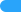 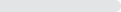 B.首要1630.19%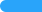 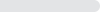 C.核心 (答案)1935.85%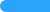 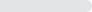 D.主导1018.87%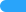 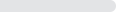 选项小计比例A.注意00%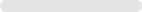 B.复述35.66%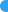 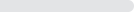 C.编码组织2037.74%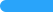 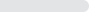 D.精细加工 (答案)3056.6%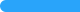 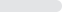 选项小计比例A.把道德认知发展放在中心地位59.43%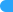 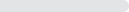 B.把道德价值观念的获得放在中心地位47.55%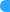 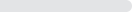 C.把道德情感的培养放在中心地位 (答案)4279.25%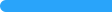 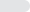 D.把道德行为学习放在中心地位23.77%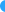 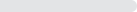 选项小计比例A.配置性评价23.77%B.终结性评价47.55%C.形成性评价 (答案)3769.81%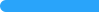 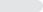 D.鉴定性评价1018.87%选项小计比例A.为人师表 (答案)53100%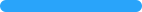 B.团结协作00%C.清正廉洁00%D.敬业爱业00%